AUŠROS ASTRAUSKIENĖS GYVENIMO APRAŠYMAS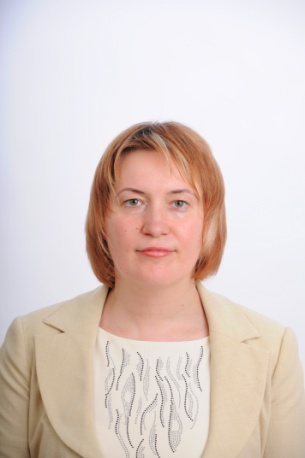 PROFESINĖ PATIRTISIŠSILAVINIMASUŽSIENIO KALBOSINFORMACINĖS TECHNOLOGIJOSMS Word  - įgudęs vartotojas. MS Excel - įgudęs vartotojas. MS PowerPoint - įgudęs vartotojas. Internet Explorer - įgudęs vartotojas. POMĖGIAI, INTERESAI, LAISVALAIKISKelionės, kūrybinis rašymas, genealogija.Gimimo data1974-01-28Kontaktai. Tel. Nr. El. paštas8 (46) 31 47 61Direktore@saltinelisklaipeda.ltLaikotarpisDarbovietėPareigosNuo 2015 iki dabarKlaipėdos lopšelis-darželis „Šaltinėlis”Direktorė, 2017 m. įgyta III vadybos kvalifikacinė kategorija2013-2015Klaipėdos teritorinė muitinėInspektorė, l. e. Muitinės kontrolės organizavimo skyriaus vyriausiojo inspektoriaus pareigas2001-2011VšĮ  Pranciškonų gimnazijaSocialinė pedagogė, klasės auklėtoja, l. e. direktoriaus pavaduotoja ugdymui pareigas, ekonomikos, verslo ir vadybos mokytoja1998 - 2001„Vaivorykštės” pradinė mokyklaPradinių klasių mokytojaLaikotarpisŠvietimo įstaigaSuteiktas laipsnis ar gautas diplomas2006-2008Šiaulių universitetas, Socialinių mokslų fakultetasEkonomikos  magistras1998 - 2000Klaipėdos universitetas, Pedagogikos fakultetasEdukologijos magistras1995  - 1998Klaipėdos universitetas, Pedagogikos fakultetasEdukologijos bakalaurasVaikų darželio auklėtojos, pradžios mokyklos mokytojos bei socialinio pedagogo profesinė kvalifikacija1992-1995Klaipėdos aukštesnioji pedagoginė mokyklaIkimokyklinio įstaigų auklėtojos  (su teise dirbti pradinių klasių mokytoja) profesinė kvalifikacijaKalbaKlausymasSkaitymasKalbėjimas RašymasAnglųgeraigeraigeraigeraiRusųgeraigeraigeraigerai